data bsi;set bsi;year = true_month/12;log2GSI=log2(bsi_gsi+1/53);run;ods graphics on; proc loess data=bsi; model log2GSI=year/SMOOTH=0.3;run;ods graphics off;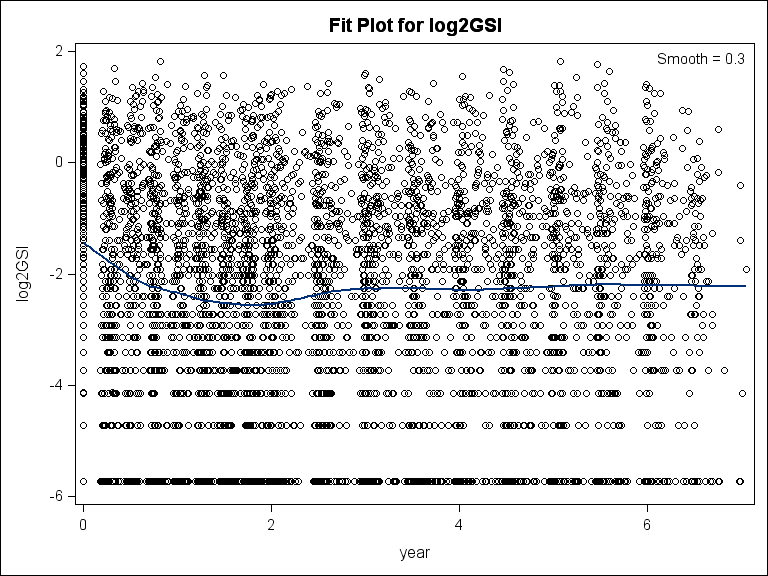 